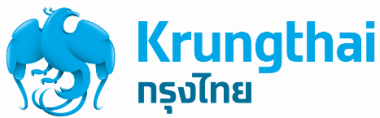 แบบฟอร์มเปลี่ยนแปลงรายชื่อผู้มีอำนาจ หรือผู้รับมอบอำนาจหรือผู้ประสานงาน / Authorized Signature สำหรับบัตรฟลีทการ์ด        ชื่อที่จดทะเบียนตามกฎหมาย / Company Registration Name : 	ทะเบียนนิติบุคคลเลขที่ / Registration Number 	 วันที่จดทะเบียน / Date of Registration 	รหัสลูกค้า / Account Number ขอเปลี่ยนแปลงรายชื่อกรรมการผู้มีอำนาจกระทำการแทน หรือผู้รับมอบอำนาจ / Authorized Signature  ดังนี้1. จากเดิม/Previous            นาย/นาง/นางสาว/Mr./Mrs./Ms.:		นามสกุล / Last Name 	    เป็น (ปัจจุบัน/Current)   นาย/นาง/นางสาว/Mr./Mrs./Ms.:		นามสกุล / Last Name 	2. จากเดิม/Previous            นาย/นาง/นางสาว/Mr./Mrs./Ms.:		นามสกุล / Last Name 	    เป็น (ปัจจุบัน/Current)   นาย/นาง/นางสาว/Mr./Mrs./Ms.:		นามสกุล / Last Name 	3. จากเดิม/Previous            นาย/นาง/นางสาว/Mr./Mrs./Ms.:		นามสกุล / Last Name 	    เป็น (ปัจจุบัน/Current)   นาย/นาง/นางสาว/Mr./Mrs./Ms.:		นามสกุล / Last Name 	ขอรับรองว่าข้อมูลข้างต้นถูกต้องตามความเป็นจริงทุกประการ / I hereby confirm that the above details are correct                                                ลงชื่อ / Authorized Signature : 	                                                ตัวบรรจง                                  (  .........................................................................................................................................)                                                ลงนามโดย                                                        ผู้รับมอบอำนาจ หรือผู้มีอำนาจ หรือผู้ประสานงาน                                                                                                                                              พร้อมประทับตรา (ถ้ามี)                                                                                                            วันที่ / Date : 	หากต้องการข้อมูลเพิ่มเติมโปรดติดต่อชื่อ 	 ตำแหน่ง 	 โทรศัพท์ 		เอกสารประกอบการเปลี่ยนแปลงรายชื่อกรรมการผู้มีอำนาจกระทำการแทน หรือผู้รับมอบอำนาจ	สำเนาหนังสือรับรองการจดทะเบียนนิติบุคคล อายุไม่เกิน 3 เดือน	สำเนาบัตรประชาชนของกรรมการผู้มีอำนาจกระทำการแทน หรือผู้รับมอบอำนาจรายใหม่*** โปรดลงนามรับรองสำเนาถูกต้องในเอกสารทุกฉบับ พร้อมประทับตรา (ถ้ามี) ธนาคารขอสงวนสิทธิ์ในการคืนเอกสารทั้งหมดทุกกรณีหมายเหตุ   ธนาคารขอสงวนสิทธิ์เปลี่ยนแปลงรายละเอียดต่าง ๆ ภายในระยะเวลา 3 วันทำการนับจาก ธนาคารได้รับแบบฟอร์มพร้อมเอกสารประกอบ                        ครบถ้วนส่ง : ธนาคารกรุงไทย จำกัด ( มหาชน )         หรือที่ E-mail : ktb.fleetcard@ktb.co.th1. ตัวอย่างลายมือชื่อผู้มีอำนาจ หรือผู้รับมอบอำนาจ หรือผู้ประสานงานรายใหม่ ดังนี้ลงชื่อ / Signature : 	ตัวบรรจง	( 	 )2. ตัวอย่างลายมือชื่อผู้มีอำนาจ หรือผู้รับมอบอำนาจ หรือผู้ประสานงานรายใหม่ ดังนี้ลงชื่อ / Signature : 	ตัวบรรจง	( 	 )3. ตัวอย่างลายมือชื่อผู้มีอำนาจ หรือผู้รับมอบอำนาจ หรือผู้ประสานงานรายใหม่ ดังนี้ลงชื่อ / Signature : 	ตัวบรรจง	( 	 )       ฝ่ายปฏิบัติการบัตรและร้านค้า                                            ( งาน Cards Maintenance )       10  อาคาร 2 ( สุขุมวิท ) ชั้น 5  ถนนสุขุมวิท       แขวงคลองเตย เขตคลองเตย       กรุงเทพฯ 10110ตรวจสอบโดย (สำหรับเจ้าหน้าที่ KTB เท่านั้น)                                                                  0557                                                 ลงชื่อ 	งาน 	 วัน/เดือน/ปี 	ลงชื่อ 	งาน 	 วัน/เดือน/ปี 		